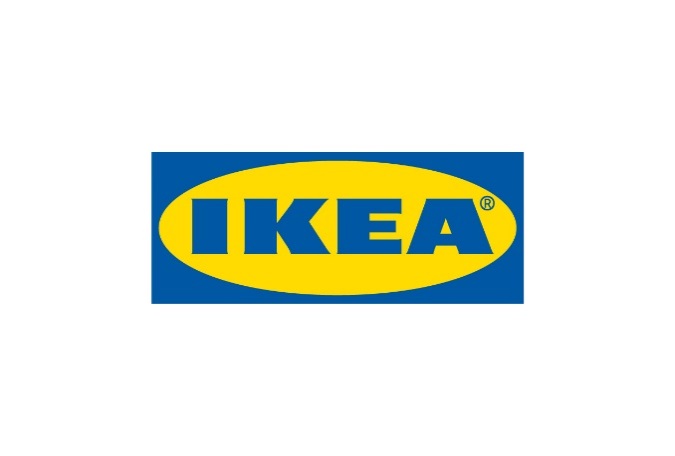 Informacja dla mediówWarszawa, maj 2021 r.6 produktów od IKEA inspirowanych programem 
„Design Dream. Pojedynek na wnętrza”Pierwsza polska edycja programu „Design Dream. Pojedynek na wnętrza” w Telewizji Polsat już za nami! Pełen inspiracji program to nie tylko rywalizacja o tytuł najlepszego projektanta wnętrz, ale także dostępne cenowo, przyjazne dla planety rozwiązania dostosowane do różnych potrzeb domowników. IKEA pokazuje 6 wyjątkowych produktów zaczerpniętych wprost ze zwycięskich projektów, które potrafią zdziałać cuda w każdym wnętrzu. IKEA jako partner strategiczny programu inspirowała i zachęcała Polaków do zmiany swoich mieszkań w taki sposób, aby jak najlepiej odpowiadało ono na ich zmieniające się wymagania. 6 młodych, ambitnych projektantów oraz projektantek podjęło się wyzwania 
i przez 6 odcinków zaaranżowało funkcjonalne oraz piękne pomieszczenia spersonalizowane dla bohaterów danego epizodu. Za sukcesem każdego z projektów stały wielofunkcyjne produkty IKEA, które sprawiały, że pomieszczenie jeszcze lepiej mogło sprostać ich potrzebom i wymaganiom, bez względu na metraż mieszkania oraz sytuację życiową. Sekrety łóżka MALMPierwszy odcinek programu nie oznaczał wcale łatwego startu dla projektantów. Ich zadaniem było zaplanowanie wygodnej sypialni z miejscem do pracy. Z tym wyzwaniem najlepiej poradziła sobie Weronika, która w swoim projekcie użyła sprytnego rozwiązania, jakim jest ukryte w łóżku MALM miejsce do przechowania. Łatwe do wysuwania pojemniki pod łóżkiem zmieszczą zarówno kołdry, poduszki, odzież sezonową, jak i wszystko, co warto mieć pod ręką, ale nie chcemy, żeby leżało na widoku. Co więcej, jego proste wzornictwo dobrze komponuje się ze stylem niemal każdego pomieszczenia i dodaje mu eleganckiego charakteru. Z kolei dzięki wysokiemu wezgłowiu czytanie książki w łóżku lub oglądanie telewizji będzie jeszcze bardziej relaksujące. Zastosowanie łóżka z dodatkowym schowkiem pozwala na stworzenie wielofunkcyjnego wnętrza, w którym pogodzenie pracy 
z odpoczynkiem to żaden problem!BESTÅ i po bałaganieKolejny odcinek to dla Weroniki kolejne zwycięstwo. Tym razem projektanci zmierzyli się 
z pokojem dziennym, który musi pełnić wiele funkcji – sypialni, salonu, jadalni oraz miejsca zabaw dla dzieci. Jak zagospodarować taką przestrzeń, żeby nie była zagracona i łatwo było utrzymać ją w czystości? Odpowiedź jest prosta – poprzez zastosowanie systemu BESTÅ, dzięki któremu nie będziemy musieli martwić się o bałagan. Modułowy zestaw pozwala dopasować szafki do istniejącej przestrzeni, a dzięki szerokiemu wyborowi drzwi, obudów 
i nóg stworzymy spójne, stylowe pomieszczenie. Duży wybór wykończenia frontów i dowolne ich łączenie daje tyle kombinacji zestawu, że z łatwością można go dostosować do wymarzonego wystroju. Co więcej, za sprawą regulowanych półek bez problemu da się zorganizować miejsce do przechowywania według własnych potrzeb. Natomiast witryny dodają lekkości i stwarzają możliwość wyeksponowania ładnych przedmiotów.METOD/BODBYN – gdy liczy się każdy centymetrSpędzanie czasu z rodziną przy wspólnych posiłkach wzmacnia relacje i zarówno w dorosłych, jak i dzieciach wzbudza pasję do gotowania. Czy jednak da się połączyć kuchnię z miejscem do jedzenia, w taki sposób, aby odpowiadała na potrzeby wszystkich domowników? Monika udowodniła, że jak najbardziej i w 3 odcinku zadbała o każdy szczegół, łącząc piękno klasyki 
z nowoczesnością oraz funkcjonalnością. Maksymalne wykorzystanie dostępnej powierzchni jest możliwe, dzięki użyciu wysokich szafek i nadbudowanie tych wiszących szklanymi witrynami BODBYN. Zastosowane w systemie drzwiczki – lakierowane, gładkie, jednolite i te ze szklaną witryną – to sposób na ukrycie tego, co powinno być schowane i wyeksponowanie wybranych elementów tak, żeby całość nabrała wyrazistego, tradycyjnego charakteru. Dodatkowo oświetlenie witryn pozwala stworzyć ciepłą przytulną atmosferę we wnętrzu.Z sofą BASTUBO imprezy będą trwać do ranaKawalerka – przestrzeń łącząca w sobie nie tylko salon i jadalnię, czy kuchnię, ale także miejsce do spania, przechowywania, pracy i odpoczynku. W czwartym odcinku to Karol najlepiej zrozumiał potrzeby bohaterki i jej małego mieszkania, tworząc wygodną przestrzeń dla młodej osoby. Projektując niewielkie wnętrze, ważne jest, aby wziąć pod uwagę codzienne obowiązki, jak i np. spontaniczne, niespodziewane nocowanie znajomych, dlatego dobrym rozwiązaniem jest sofa BASTUBO – miejsce do siedzenia, leżanka i dwuosobowe łóżko 
w jednym! Wspaniałe centrum do oglądania filmów, drzemki w ciągu dnia, poczytania czy wspólnych pogaduszek ze znajomymi. Sprawdzi się również wtedy, gdy spotkanie się trochę przeciągnie. Co więcej, pojemniki pod siedziskiem pomieszczą dodatkową pościel, więc nikomu nie będzie zimno. Antresola VITVAL dla poszukiwaczy przygódPołączenie przestrzeni dla dwójki dzieci w jednym pomieszczeniu w taki sposób, żeby czuły się dobrze to problem wielu polskich rodzin, w tym bohaterów piątego, przedfinałowego odcinka show. Najlepiej na tę potrzebę odpowiedziała Anna, której projekt sprytnie zmienił pokój dziecięcy tak, by stał się funkcjonalny i przytulny dla rodzeństwa, chłopca i dziewczynki. Przy takim zadaniu świetnie sprawdzi się łóżko na antresoli VITVAL z bokami z tkaniny. Na górze można stworzyć przestrzeń do spania i odpoczynku dla jednego, a na dole dla drugiego dziecka. Takie rozwiązanie to sposób na zaoszczędzenie cennego miejsca, nawet kiedy pokój ma być przeznaczony dla jedynaka. Pod łóżkiem na antresoli wysokość wynosi 151 cm, więc można ustawić tam biurko albo stworzyć przytulne miejsce do zabawy. Dodatkowo najmłodszych zachwyci rozwiązanie z drabinką – radość będzie trwała mimo pory pójścia spać.METOD i PAX – zawsze tam, gdzie potrzebna jest dodatkowa przestrzeńOdcinek finałowy to aranżacja kawalerki dla młodej pary, która mieszka ze swoim psem. Trudne zadanie finalistki zrealizowały perfekcyjnie, jednak to projekt Anny okazał się bliższy oczekiwaniom bohaterów. Funkcjonalna kuchnia, wygodne miejsce do spania 
i przechowywania – to główne aspekty, na których warto się skupić. Połączenie piękna oraz praktyczności to wyzwanie wprost dla kuchni modułowej METOD, której szeroki wybór frontów i blatów sprawi, że całość będzie wyglądała zachwycająco. Zestaw ten to idealne rozwiązanie także w momencie, kiedy nie chcemy zabałaganić pomieszczenia i schować wszystko, czego w naszym mieszkaniu nie może zabraknąć. Świetnym pomysłem jest również system PAX, oferujący szafy, które dzięki bogatemu wyborowi frontów i wyposażania wewnętrznego można dowolnie personalizować. Pozwala to zaprojektować szafę samodzielnie i w pełni wykorzystać powierzchnię. Szafa w salonie? Dlaczego nie! Lustrzane fronty dodają elegancji i powiększają przestrzeń, a te dobrane do reszty umeblowania pokoju stworzą spójną całość.Inspiracje z programu Design Dream można zobaczyć pod linkiem: https://www.ikea.com/pl/pl/campaigns/design-dream-pojedynek-na-wnetrza-pubc8b47910 W IKEA znajdziemy dużo produktów, rozwiązań i inspiracji dla każdego pomieszczenia, które dopasowane będą do indywidualnych potrzeb. Wymarzone wnętrza możemy zaaranżować sami lub zwrócić się o pomoc do ekspertów IKEA, którzy pomogą w doborze mebli, dodatków i kolorów. Więcej inspiracji od IKEA dostępnych jest na stronie IKEA.pl.Więcej informacji na temat planowania wnętrz z projektantem: https://www.ikea.com/pl/pl/customer-service/services/planning-consultation/.Nazwa marki IKEA to akronim – skrót utworzony kolejno z pierwszych liter imienia i nazwiska założyciela firmy oraz nazw farmy 
i parafii, skąd pochodzi (Ingvar Kamprad Elmtaryd Agunnaryd).Wizją IKEA jest tworzenie lepszego codziennego życia dla wielu ludzi. Oferujemy funkcjonalne i dobrze zaprojektowane artykuły wyposażenia domu, które łączą jakość i przystępną cenę. Działamy w zgodzie ze zrównoważonym rozwojem, realizując strategię People & Planet Positive.Grupa Ingka* w Polsce posiada obecnie jedenaście sklepów IKEA IKEA i 64 Punkty Odbioru Zamówień (łącznie z Punktami Mobilnymi), które zarządzane są przez IKEA Retail. Jest również właścicielem pięciu centrów handlowych zarządzanych przez Ingka Centres Polska oraz zlokalizowanego w Jarostach k. Piotrkowa Trybunalskiego Centrum Dystrybucji zaopatrującego 32 sklepy IKEA na 11 rynkach. Do Grupy Ingka należy również sześć farm wiatrowych w Polsce, które wytwarzają więcej energii odnawialnej, niż roczne zużycie energii związane z działalnością IKEA na polskim rynku.W roku finansowym 2020 ponad 25 mln osób odwiedziło polskie sklepy IKEA, a strona IKEA.pl odnotowała ponad 154 mln wizyt.*Grupa Ingka, dawniej znana jako Grupa IKEA, jest największym franczyzobiorcą IKEA. Na całym świecie zarządza 378 sklepami 
w 31 krajach. Nazwa Ingka powstała od nazwiska założyciela IKEA – Ingvara Kamprada.Małgorzata JezierskaCommercial PR & Communication Business PartnerE-mail: malgorzata.jezierska@ingka.ikea.com